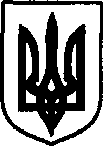 УКРАЇНАДунаєвецька міська рада VII скликанняР І Ш Е Н Н ЯТридцять шостої (позачергової) сесії30 травня 2018 р.                                              Дунаївці                                    №45-36/2018р Про затвердження технічної документації із землеустрою щодо поділу земельної ділянки Розглянувши заяву Арцаблюка Петра Антоновича про затвердження технічної документації із землеустрою щодо поділу земельної ділянки, технічну документацію із землеустрою щодо поділу земельної ділянки, керуючись статтею 26 Закону України «Про місцеве самоврядування в Україні», враховуючи пропозиції спільного засідання постійних комісій від 30.05.2018 р., міська рада ВИРІШИЛА:1. Затвердити Арцаблюку Петру Антоновичу (прож. с.Мушкутинці,  вул. Ювілейна, 8) технічну документацію із землеустрою щодо поділу земельної ділянки (кадастровий номер 6821810100:02:020:0021)  площею 0,1566 га в с.Мушкутинці по вул. Ювілейній, 8 для ведення особистого селянського господарства на:земельну ділянку (кадастровий номер 6821810100:02:020:0023) площею 0,0783 га для ведення особистого селянського господарства;земельну ділянку (кадастровий номер 6821810100:02:020:0022) площею 0,0783 га для ведення особистого селянського господарства.4. Направити рішення Дунаєвецькому відділеню Кам’янець-Подільської об’єднанної державної податкової інспекції.3. Контроль за виконанням рішення покласти на земельно-архітектурний відділ апарату виконавчого комітету Дунаєвецької міської ради (В.Макогончук) та постійну комісію з питань містобудування, будівництва, агропромислового комплексу, земельних відносин та охорони навколишнього природного середовища (голова комісії С.Кобилянський).Міський голова 								В. Заяць